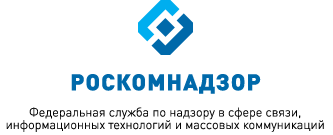 МОНИТОРИНГ ИЗМЕНЕНИЙ ОТРАСЛЕВОГО ЗАКОНОДАТЕЛЬСТВА ЗА ПЕРИОД С 01.06.2017 ПО 01.08.2017(подготовлен Правовым управлением Роскомнадзора) выпуск 51-52ВКЛЮЧАЕТ В СЕБЯ:Акты Минкомсвязи и РоскомнадзораАкты по основным направлениям деятельности РоскомнадзораВопросы государственной гражданской службыПроекты федеральных законовИюнь-Июль2 0 1 7АКТЫ МИНКОМСВЯЗИ РОССИИ И РОСКОМНАДЗОРАМинкомсвязь РоссииПриказ Минкомсвязи России от 21 марта 2017 г. № 126 «Об утверждении порядка предоставления инфраструктуры, обеспечивающей функционирование единой государственной информационной системы социального обеспечения»Определен порядок взаимодействия оператора информационной системы социального обеспечения и оператора инфраструктуры, обеспечивающей функционирование информационной системы, в рамках предоставления инфраструктуры.(Зарегистрирован в Минюсте России 2 июня 2017 г. № 46933)Приказ Минкомсвязи России от 10 мая 2017 г. № 229 «Об утверждении общих правил формирования сайта в информационно-телекоммуникационной сети «Интернет», содержащего информацию о ситуации на автомобильных дорогах федерального, регионального и межмуниципального значения, а также правил размещения на сайте участниками дорожного движения и иными заинтересованными лицами информации о состоянии безопасности дорожного движения»Минкомсвязи России утверждены правила формирования сайта о ситуации на автомобильных дорогах (безопасныедороги.рф).Формирование сайта осуществляется Минкомсвязи России на основании информации, представляемой федеральными и региональными органами исполнительной власти и организациями, в соответствии с правилами, утвержденными Постановлением Правительства России от 9 сентября 2016 г. 
№ 893, и информации, предусмотренной соглашениями о взаимодействии с поставщиками информации.(Зарегистрирован в Минюсте России 6 июня 2017 г. № 46968)Приказ Министерства связи и массовых коммуникаций Российской Федерации от 29 июня 2017 г. № 334 «Об утверждении методических рекомендаций по переходу федеральных органов исполнительной власти и государственных внебюджетных фондов на использование отечественного офисного программного обеспечения, в том числе ранее закупленного офисного программного обеспечения»Правительством России утвержден план перехода в 2016-2018 гг. федеральных органов исполнительной власти и государственных внебюджетных фондов на использование отечественного программного обеспечения.Разработаны методические рекомендации по такому переходу.К офисному программному обеспечению относятся операционная система, коммуникационное программное обеспечение, офисный пакет, почтовые приложения, органайзер, средства просмотра, интернет-браузер, редактор презентаций, табличный редактор, текстовый редактор, программное обеспечение файлового менеджера, справочно-правовая система, программное обеспечение системы электронного документооборота и средства антивирусной защиты.Офисное программное обеспечение состоит из автономного и (или) сетевого программного обеспечения и клиентского программного обеспечения.Для реализации мероприятий рекомендуется назначить ответственного работника, занимающего должность не ниже заместителя руководителя госоргана.Закреплена процедура составления плана-графика перехода.РоскомнадзорПриказ Федеральной службы по надзору в сфере связи, информационных технологий и массовых коммуникаций  от 26 июня 2017 г. № 113 «Об утверждении порядка и критериев определения информационных ресурсов, на которых аудиовизуальные произведения размещаются преимущественно пользователями информационно-телекоммуникационной сети «Интернет»           (Зарегистрирован в Минюсте России 1 августа 2017 г. № 47623)Установлено, как Роскомнадзор выявляет информационные ресурсы, на которых аудиовизуальные произведения размещаются преимущественно пользователями сети "Интернет".Перечислены критерии определения таких ресурсов. Во-первых, это наличие на нем возможностей размещения, удаления и (или) редактирования пользователем аудиовизуальных произведений. Во-вторых, обеспечение возможности обращения правообладателя с требованием об удалении объектов авторских и смежных прав, размещенных без его согласия. Кроме того, количество аудиовизуальных произведений, размещенных лицами, не являющимися владельцами ресурса, в течение одного месяца превышает число тех, которые размещены владельцем ресурса и (или) третьими лицами на основании лицензионного договора. И наконец, размещение и распространение аудиовизуальных произведений по договорам с правообладателями на страницах информационного ресурса не является основной целью его создания и функционирования.Прописан порядок направления владельцем ресурса в Роскомнадзор информации о размещении на нем аудиовизуальных произведений преимущественно пользователями. Сведения передаются по запросу ведомства или по собственной инициативе владельца ресурса.Речь идет о ресурсах, которые используется для формирования и (или) организации распространения в сети «Интернет» совокупности аудиовизуальных произведений, доступ к которым предоставляется за плату и (или) при условии просмотра рекламы, с числом российских пользователей в течение суток более 100 тыс.Распоряжение Федеральной службы по надзору в сфере связи, информационных технологий и массовых коммуникаций от 23 июня 2017 г. №15 «О рекомендациях по ограничению доступа к информации, распространяемой посредством информационно-телекоммуникационной сети «Интернет», в порядке, установленном Федеральным законом от 27 июля 2006 года № 149-ФЗ «Об информации, информационных технологиях и о защите информации»Роскомнадзор обновил рекомендации по ограничению доступа к информации, распространяемой через Интернет. Речь идет об информации, распространение которой в России запрещено.Как и раньше, операторам связи, оказывающим услуги по предоставлению доступа к Интернету (интернет-провайдерам), рекомендуется ограничивать доступ к запрещенной информации, информационным интернет-ресурсам и сайтам, содержащим такую информацию, на основании выгрузки.Исключена рекомендация о том, что каждый экземпляр выгрузки подписывается электронной подписью Службы.Даны рекомендации по фильтрации трафика. Если провайдер получает от всех вышестоящих провайдеров трафик, фильтрованный с учетом этих рекомендаций, то при направлении в адрес Службы копии таких договоров решение о возбуждении дела об административном правонарушении будет приниматься с учетом условий договоров между такими провайдерами.Провайдеры, использующие оборудование DPI (или иные системы фильтрации, позволяющие исключить возможность неправомерного ограничения доступа к отсутствующим в выгрузке информресурсам), могут самостоятельно определять актуальный сетевой адрес информресурса, доступ к которому должен быть ограничен. В иных случаях провайдеры ограничивают доступ в соответствии с выгрузкой.Информация Федеральной службы по надзору в сфере связи, информационных технологий и массовых коммуникаций от 4 июля 
2017 г. «С 1 июля увеличена ответственность за нарушения прав субъектов персональных данных»С 1 июля 2017 г. вступили в силу изменения в КоАП России. Поправки наделяют Роскомнадзор полномочиями в области административного производства в рамках осуществления госконтроля (надзора) за соответствием обработки персональных данных требованиям законодательства России в области персональных данных.Также с указанной даты вводятся 7 составов административных правонарушений, предусматривающих административную ответственность за невыполнение оператором требований, связанных с обработкой персональных данных. Увеличены суммы штрафов за совершение административного правонарушения в указанной области.Информация Федеральной службы по надзору в сфере связи, информационных технологий и массовых коммуникаций от 1 июля 2017 г.С 1 июля текущего года вступили в силу законодательные изменения и отдельные акты, регулирующие деятельность аудиовизуальных сервисов.Отмечается, что аудиовизуальными сервисами не являются зарегистрированные сетевые издания, поисковые системы, а также информресурсы, на которых аудиовизуальные произведения размещаются преимущественно интернет-пользователями.Сообщается, что при обнаружении на аудиовизуальном сервисе информации, распространяемой с нарушением российского законодательства, Роскомнадзор направляет требование о принятии мер по устранению нарушений. При повторном нарушении либо неисполнении требования Роскомнадзор обращается в суд с заявлением об ограничении доступа к сервису.АКТЫ ПО ОСНОВНЫМ ВИДАМ ДЕЯТЕЛЬНОСТИ РОСКОМНАДЗОРАФедеральный закон от 7 июня 2017 г. № 110-ФЗ «О внесении изменений в статью 66 Федерального закона «О связи» и статью 35 Закона Российской Федерации «О средствах массовой информации»Операторы связи будут обязаны оповещать пользователей об опасностях, возникающих при чрезвычайных ситуациях природного и техногенного характера.Порядок такого оповещения устанавливается Правительством России. Речь идет в том числе о случаях оказания услуг связи для целей эфирного наземного телевизионного вещания и радиовещания, при которых операторы должны осуществлять передачу в эфир сигналов оповещения и (или) экстренной информации об указанных опасностях, а также о правилах поведения населения и необходимости проведения мероприятий по защите.Федеральный закон от 1 июля 2017 г. № 146-ФЗ
«О внесении изменения в статью 5.39 Кодекса Российской Федерации об административных правонарушениях»Внесены поправки к КоАП России. Увеличен размер штрафа за неправомерный отказ в предоставлении гражданину, в том числе адвокату в связи с поступившим от него запросом, и (или) организации информации, предоставление которой предусмотрено федеральными законами. Речь также идет об ответственности за несвоевременное информирование и за предоставление заведомо недостоверных сведений.За указанные правонарушения на должностных лиц налагается штраф в размере от 5 до 10 тыс. руб. (ранее он составлял 1-3 тыс. руб.).Федеральный закон от 1 июля 2017 г. № 156-ФЗ «О внесении изменений в Федеральный закон «Об информации, информационных технологиях и о защите информации»Внесены изменения в Закон об информации, информационных технологиях и о защите информации. Они подготовлены на основе анализа практики применения мер по ограничению доступа на постоянной основе к сайтам в сети Интернет, на которых неоднократно и неправомерно размещалась информация, содержащая объекты авторских и (или) смежных прав, или информация, необходимая для их получения с использованием информационно-телекоммуникационных сетей (ИТС).В частности, уточнен порядок ограничения доступа к таким сайтам на основании вступившего в законную силу соответствующего решения Московского городского суда. Так, в течение суток с момента поступления в адрес федерального органа исполнительной власти, осуществляющего функции по контролю и надзору в сфере СМИ, массовых коммуникаций, информационных технологий и связи, такого решения суда указанный орган направляет операторам поисковых систем, распространяющим в сети Интернет рекламу, направленную на привлечение внимания потребителей, находящихся в России, в электронном виде требование о прекращении выдачи сведений о доменном имени и об указателях страницы такого сайта в сети Интернет.В течение суток с момента получения указанного требования оператор поисковой системы, распространяющий в сети Интернет такую рекламу, обязан прекратить выдачу сведений о доменном имени и об указателях страниц сайтов в сети Интернет, доступ к которым ограничен на основании решения Московского городского суда.Прописан порядок ограничения доступа к копиям заблокированных сайтов.Закон вступает в силу с 1 октября 2017 г.Федеральный закон от 18 июля 2017 г. № 165-ФЗ
«О внесении изменений в статью 6 Федерального закона 
«Об иностранных инвестициях в Российской Федерации» и Федеральный закон «О порядке осуществления иностранных инвестиций в хозяйственные общества, имеющие стратегическое значение для обеспечения обороны страны и безопасности государства»Поправки касаются иностранных инвестиций в стратегические хозяйственные общества.К иностранным инвесторам отнесены в т. ч. лица, имеющие иное гражданство (помимо российского).Уточнен перечень видов деятельности, имеющих стратегическое значение. В частности, в него включена деятельность по использованию ядерных материалов и радиоактивных веществ при проведении работ по использованию атомной энергии в оборонных целях, в т. ч. разработка, изготовление, испытание, транспортирование (перевозка), эксплуатация, хранение, ликвидация и утилизация ядерного оружия и ядерных энергоустановок военного назначения. Речь также идет о деятельности оператора электронной площадки (в рамках контрактной системы).Закреплены последствия непредоставления иностранным инвестором или группой лиц в уполномоченный орган информации о приобретении 5 и более процентов акций (долей), составляющих уставные капиталы стратегических обществ.Это может повлечь лишение инвестора (группы лиц) в судебном порядке по иску уполномоченного органа права голоса на общем собрании акционеров (участников) общества. В этом случае принадлежащие инвестору (группе лиц) голоса не учитываются при определении кворума общего собрания акционеров (участников) общества и подсчете голосов на нем.Установлено, что дела, связанные с нарушением требований Закона об иностранных инвестициях в стратегические хозобщества, подведомственны арбитражным судам.Федеральный закон от 7 июня 2017 г. № 109-ФЗ
«О внесении изменений в Федеральный закон «Об основах системы профилактики безнадзорности и правонарушений несовершеннолетних» и статью 15.1 Федерального закона «Об информации, информационных технологиях и о защите информации» в части установления дополнительных механизмов противодействия деятельности, направленной на побуждение детей к суицидальному поведению»В отдельные законодательные акты России внесены изменения в части установления дополнительных механизмов противодействия деятельности, направленной на побуждение детей к суицидальному поведению.Так, Закон об информации, информационных технологиях и о защите информации дополнен положением, устанавливающим процедуру обязательного информирования Роскомнадзором или привлеченным им оператором органов внутренних дел для оперативного реагирования и проведения необходимых процессуальных проверочных мероприятий по фактам распространения запрещенной информации по признакам уголовно наказуемых деяний.Также уточнены положения Закона об основах системы профилактики безнадзорности и правонарушений несовершеннолетних в части участия органов и учреждений системы профилактики в работе по выявлению и пресечению случаев вовлечения несовершеннолетних в совершение преступлений, других противоправных и (или) антиобщественных действий, а также случаев склонения их к суицидальным действиям.Федеральный закон от 29 июля 2017 г. № 239-ФЗ
«О внесении изменений в Закон Российской Федерации «О средствах массовой информации»Внесены поправки к Закону о СМИ.В перечень лиц, которые не могут быть учредителями СМИ, включены имеющие судимость за совершение преступлений с использованием СМИ или информационно-телекоммуникационных сетей или за совершение преступлений, связанных с осуществлением экстремистской деятельности.Процедура перерегистрации СМИ заменена на внесение изменений в реестровую запись.Указаны правовые основания для исключения СМИ из реестра в случае смерти физлица или прекращения юрлица, являющихся его учредителями.Предусмотрена госпошлина за выдачу разрешения на распространение продукции зарубежных периодических печатных изданий на территории России.Учредители обязаны уведомлять регистрирующий орган о прекращении, приостановлении и возобновлении деятельности СМИ.Определены требования к выходным данным, которые должно размещать сетевое издание (сайт, зарегистрированный в качестве СМИ). Ранее такие требования действовали только в отношении периодических печатных изданий и копий радио-, теле-, видео - и кинохроникальных программ.Прописаны основания для отказа в выдаче разрешения на распространение продукции зарубежных изданий, а также для аннулирования ранее выданного разрешения.Закон вступает в силу с 1 января 2018 г.Федеральный закон от 29 июля 2017 г. № 241-ФЗ
«О внесении изменений в статьи 10.1 и 15.4 Федерального закона 
«Об информации, информационных технологиях и о защите информации»          Поправками урегулированы вопросы деятельности организаторов сервисов обмена электронными сообщениями (мессенджеров).В частности, предусмотрена обязательная идентификация пользователей мессенджеров по абонентским номерам. Договор о такой идентификации заключается между организатором сервиса и сотовым оператором.Мессенджеры обязаны обеспечивать техническую возможность отказа пользователей от получения электронных сообщений от других пользователей, а также возможность рассылки электронных сообщений по инициативе госорганов.Кроме того, в течение суток с момента получения соответствующего требования уполномоченного органа владелец мессенджера должен ограничить передачу сообщений, содержащих информацию, распространяемую с нарушением требований законодательства России.Федеральный закон вступает в силу с 1 января 2018 г.Федеральный закон от 29 июля 2017 г. № 253-ФЗ
«О внесении изменений в статьи 333.33 и 333.34 части второй Налогового кодекса Российской Федерации»Внесены изменения в Налоговый кодекс Российской Федерации.Установлен единый размер госпошлины за регистрацию СМИ всех форм периодического распространения и внесение изменений в запись об их регистрации (в т. ч. при изменении тематики или специализации).Госпошлина за выдачу разрешений на распространение продукции зарубежных периодических печатных изданий в России установлена в размере 8 000 руб.Порядок взимания госпошлины, установленный при регистрации СМИ в зависимости от их содержания, применяется и при внесении изменений в запись об их регистрации (в т. ч. при изменении тематики или специализации).Закон вступает в силу с 1 января 2018 г., но не ранее чем по истечении 1 месяца со дня официального опубликования.Федеральный закон от 29 июля 2017 г. № 276-ФЗ
«О внесении изменений в Федеральный закон «Об информации, информационных технологиях и о защите информации»В Закон об информации, информационных технологиях и о защите информации внесены изменения в части уточнения порядка ограничения доступа к информационным ресурсам.В частности, установлено, что порядок идентификации информационных ресурсов в целях принятия мер по ограничению доступа к таким ресурсам, требования к способам (методам) ограничения доступа, а также размещаемой информации об ограничении доступа к информационным ресурсам, определяются Роскомнадзором.Определен перечень мер, направленных на противодействие использованию в России ИТС и информационных ресурсов, посредством которых обеспечивается доступ к ИТС и информационным ресурсам, доступ к которым в России ограничен. Так, для владельцев программно-аппаратных средств доступа к названным информационным ресурсам введен запрет на предоставление возможности использования в России принадлежащих им ИТС и информационных ресурсов для получения доступа к упомянутым ресурсам.Данные меры не распространяются на операторов ГИС, госорганы и органы местного самоуправления, а также на случаи использования программно-аппаратных средств доступа к информационным ресурсам, доступ к которым ограничен, при условии, что круг пользователей таких средств их владельцами заранее определен и их использование происходит в технологических целях обеспечения деятельности лица, осуществляющего использование.Кроме того, отменены положения, регулирующие особенности распространения блогерами общедоступной информации в сети Интернет.Закон вступает в силу с 1 ноября 2017 г., за исключением отдельных положений, которые вступают в силу со дня его официального опубликования.Федеральный закон от 26 июля 2017 г. № 206-ФЗ
«О внесении изменений в статьи 19.6.1 и 28.3 Кодекса Российской Федерации об административных правонарушениях»Предусмотрена административная ответственность для должностных лиц контролирующих (надзирающих) органов либо учреждений, осуществляющих контрольные функции.Их будут наказывать за нарушение требований законодательства о госконтроле (надзоре), муниципальном контроле: невнесение сведений в единый реестр проверок, нарушение 2 раза и более в течение года сроков их внесения, включение 2 раза и более в течение года неполной или недостоверной информации в реестр.Возможные санкции - предупреждение или административный штраф в размере от 1 тыс. до 3 тыс. руб.Федеральный закон от 26 июля 2017 г. № 187-ФЗ
«О безопасности критической информационной инфраструктуры Российской Федерации»Закон регулирует отношения в области обеспечения безопасности критической информационной инфраструктуры в целях ее устойчивого функционирования при проведении в отношении ее компьютерных атак.Определены основные принципы обеспечения безопасности, полномочия госорганов, а также права, обязанности и ответственность лиц, владеющих на праве собственности или ином законном основании объектами инфраструктуры, операторов связи и информационных систем, обеспечивающих взаимодействие этих объектов.К объектам инфраструктуры отнесены информационные системы, информационно-телекоммуникационные сети, автоматизированные системы управления субъектов критической информационной инфраструктуры.Закреплены понятия компьютерной атаки, компьютерного инцидента и др. Определен порядок функционирования государственной системы обнаружения, предупреждения и ликвидации последствий компьютерных атак на информационные ресурсы.Предусмотрены категорирование объектов; ведение реестра значимых объектов; оценка состояния защищенности; госконтроль; создание специальных систем безопасности.Федеральный закон вступает в силу с 1 января 2018 г.Федеральный закон от 29 июля 2017 г. № 245-ФЗ
«О внесении изменений в Федеральный закон «О связи»Изменения в Закон о связи касаются заключения договоров и проверки данных абонентов сотовой связи при выдаче SIM-карт.Введено понятие "идентификационный модуль" (SIM-карта).По общему правилу запрещено заключать договоры об оказании услуг связи в нестационарных торговых объектах. Предусмотрено исключение для договоров, заключаемых через Интернет с использованием электронной подписи (если при выдаче ключа подписи личность физлица установлена при личном приеме).Абоненты - юрлица или ИП обязаны предоставить оператору сведения о пользователях услугами связи. Данные требования не распространяются на договоры в рамках 44-ФЗ и 223-ФЗ (законодательство о контрактной системе и о закупках отдельными видами юрлиц).Правилами оказания услуг связи могут устанавливаться случаи, при которых не требуется предоставление оператору сведений о пользователях услугами связи.Операторы обязаны проверять достоверность сведений (в том числе представленных лицом, действующим от имени оператора) об абонентах-физлицах, а также о пользователях. При этом не нужно согласие последних на передачу их персональных данных оператору связи.В целях проверки оператору связи обеспечен доступ к единой системе идентификации и аутентификации, единому порталу госуслуг, другим информационным системам госорганов.Если не подтвердится достоверность сведений, представленных лицом, действующим от имени оператора, последний приостанавливает оказание услуг связи.В случае ликвидации абонента-юрлица или прекращения физлицом деятельности в качестве ИП абонентские номера могут быть переоформлены на фактического пользователя услугами связи.Операторов обязали прекращать оказание услуг связи при поступлении не только запроса от органа, осуществляющего ОРД, но и предписания Роскомнадзора, сформированного по результатам контрольных мероприятий.Оплатить услуги связи, оказываемые абонентам - юрлицам либо ИП, можно только в форме безналичных расчетов через банки. Эти ограничения не коснутся услуг, оказываемых пользователям, сведения о которых переданы абонентами оператору связи. Данные требования распространяются на договоры, заключенные до вступления в силу изменений.Как отмечают авторы поправок, использование SIM-карт без внесения сведений об абоненте в базы данных оператора связи несет в себе риски, связанные с безопасностью граждан и государства.Введенный механизм направлен на противодействие использованию фиктивных паспортных данных для заключения договоров об оказании услуг связи.Закон вступает в силу с 1 июня 2018 г.Постановление Правительства Российской Федерации от 29 июня 2017 г. № 769 «О внесении изменений в Положение о Федеральной службе по надзору в сфере связи, информационных технологий и массовых коммуникаций»Роскомнадзор осуществляет в т. ч. госконтроль и надзор за соответствием обработки персональных данных требованиям законодательства в области персональных данных.В 2017 г. в Закон о персональных данных были внесены поправки, согласно которым полномочия госорганов по госконтролю и надзору за соответствием обработки персональных данных требованиям указанного закона дополнены полномочием по обеспечению и организации этого вида контроля.Соответствующие дополнения внесены в перечень полномочий Службы.Постановление Правительства Российской Федерации от 4 июля 2017 г. № 787 «О внесении изменения в Положение о федеральном государственном надзоре в области связи в части установления обязанности использования проверочных листов (списков контрольных вопросов) при проведении плановых проверок»Внесены изменения в порядок осуществления федерального госнадзора в области связи.Установлено, что при проведении плановой проверки должностные лица обязаны использовать проверочные листы (списки контрольных вопросов). Они используются при проведении проверки всех юрлиц и ИП.Также определено, что проверочные листы (списки контрольных вопросов) содержат вопросы, затрагивающие предъявляемые к юрлицу и ИП обязательные требования, соблюдение которых является наиболее значимым с точки зрения недопущения возникновения угрозы причинения вреда жизни, здоровью граждан, безопасности государства.Предмет плановой проверки юрлиц и ИП ограничивается перечнем вопросов, включенных в проверочные листы (списки контрольных вопросов).        Настоящее постановление вступает в силу с 6 октября 2017 г.Федеральный закон от 7 июня 2017 г. № 116-ФЗ «О внесении изменений в Федеральный закон «О социальной защите инвалидов в Российской Федерации»На уполномоченные федеральные органы исполнительной власти и органы исполнительной власти субъектов России возложены функции по осуществлению государственного контроля (надзора) в сфере обеспечения доступности для инвалидов объектов социальной, инженерной и транспортной инфраструктур и предоставляемых услуг.ВОПРОСЫ ГОСУДАРСТВЕННОЙ ГРАЖДАНСКОЙ СЛУЖБЫФедеральный закон от 1 июля 2017 г. № 132-ФЗ
«О внесении изменений в отдельные законодательные акты Российской Федерации в части размещения в государственной информационной системе в области государственной службы сведений о применении взыскания в виде увольнения в связи с утратой доверия за совершение коррупционных правонарушений»Скорректированы законодательные акты, касающиеся вопросов госслужбы.Изменения предусматривают размещение в ГИС в области госслужбы сведений о применении взыскания в виде увольнения в связи с утратой доверия за совершение коррупционных правонарушений.ПРОЕКТЫ ФЕДЕРАЛЬНЫХ ЗАКОНОВПроект Федерального закона от 13 июня 2017 г. № 195449-7 «О внесении изменений в Кодекс Российской Федерации об административных правонарушениях»Депутаты предлагают установить административную ответственность за неисполнение требований, связанных с запретом обеспечивать использование информационных сетей, информационных систем и (или) программ для ЭВМ для «обхода блокировок».Предоставленный материал был подготовлен с использованием информации из электронной нормативно-правовой базы «ГАРАНТ».